OŠ ANTE KOVAČIĆAGORIČKI TRG 310299 MARIJA GORICAKONTAKT URED: 01-3396-987, 01-3392-936RAČUNOVODSTVO: 01-5624-883EMAIL: ured@os-akovacica-mgorica.skole.hr,                os.ante.kovacica@gmail.comKLASA: 406-01/23-01/12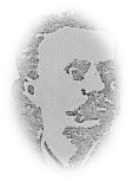 URBROJ: 238-19-120-23-3Marija Gorica, 2. 11. 2023. godineNa temelju članka 8. st. 4. Pravilnika o provedbi postupka jednostavne nabave Osnovne škole Ante Kovačića, ravnateljica  Jasna Horvat, donosi O D L U K Uo odabiru  najpovoljnije ponudeJavni naručitelj: OŠ Ante Kovačića, Gorički trg 3, 10299 Marija Gorica, 			OIB: 63030148683Predmet nabave:  sanacija krovišta sportske dvoraneNaziv ponuditelja čija je ponuda odabrana za izdavanje narudžbenice (i/ili sklapanje ugovora) o nabavi:FORNIX D.O.O, Kandeljak 21, 10090,  OIB: 73411198217CIJENA BEZ PDV-a:   4.597,40 € PDV		          1. 149,35 €			UKUPNO S PDV-om: 5.746,75 €	Razlog odabira, obilježja i prednost odabrane ponude: Ponuda ponuditelja je cjelovita i vrijednost ponude je u okviru procijenjene vrijednosti nabave.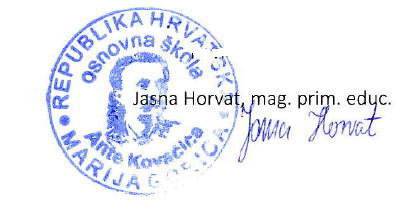 